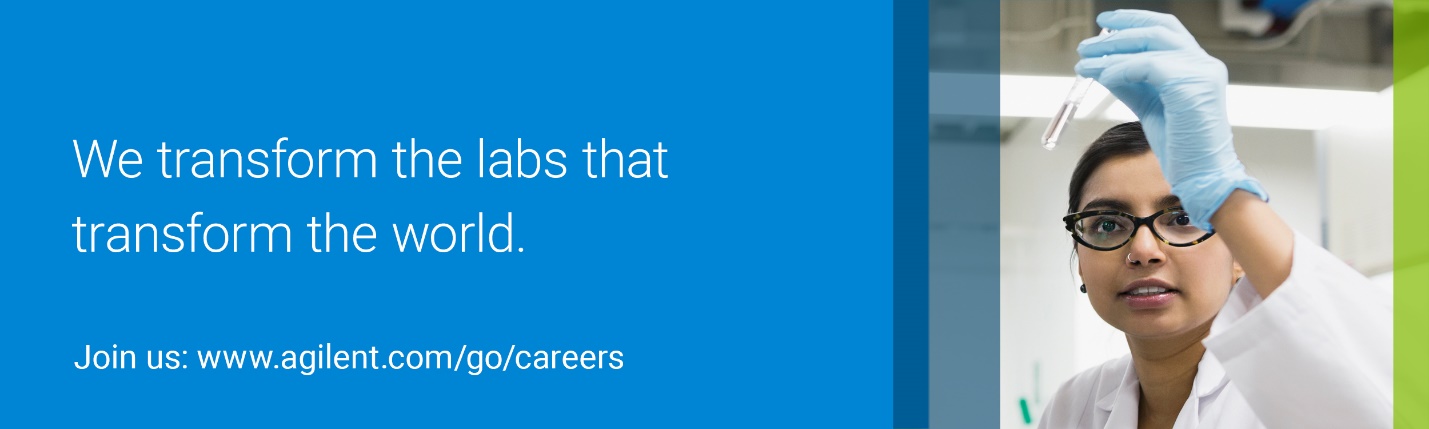 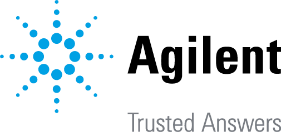 Industrial (UX) Design Internship - Hardware for Laboratory Workflows (m/f)Location: Waldbronn, Germany Mandatory or voluntary internshipDuration: from April 2019 - September 2019 (1 month flexibility)Agilent inspires and supports discoveries that advance the quality of life. We provide life science, diagnostic and applied market laboratories worldwide with instruments, services, consumables, applications and expertise. Agilent enables customers to gain the answers and insights they seek ---- so they can do what they do best: improve the world around us. Information about Agilent is available at www.agilent.comYou will join the team of the Agilent Usability & Design Center and be involved in all phases of our design process. You will support hands-on projects teams that develop instruments and supplies as well as software user interfaces, working closely with colleagues from different departments - as the voice of the user. At the same time, you will gain and apply knowledge about Agilent's industry, infrastructure and products. This is developing real world experience in a company that is a leader in the markets it serves. Located at our Waldbronn site near Karlsruhe in the northern Black Forest, you will work internationally with engineers, scientists, marketing and other experts from our different sites around the globe, in the US, Europe, Asia and Australia.Your responsibilities: Your task will be to an analyze user workflows and to design laboratory solutions. Depending on your experience & skills your focus is on instrument hardware, software user interfaces or accessories/ consumables for laboratory workflows, or a combination of them. You will develop ideas and concepts with the focus on usability and ergonomic, technical & user requirements. Integrated in a team of experienced designers you will be entrusted with all the typical tasks of an UX designer and be involved in all phases of our design process.Your qualifications:You are studying towards a degree in Industrial Design, Product Design, User Interface Design, Interaction Design or similar, or have recently graduatedGood knowledge in Adobe CC, CAD (ID position) and/or UI prototyping software (UI Position)Excellent communications skillsFluency in English or German necessary, ideally bothTechnical affinityWe offer you an attractive compensation and professional conditions for you to realize your ideas with the opportunities an international company provides.Please submit your Motivation letter, CV & portfolio via our career site: careers.agilent.comPlease choose the relevant requisition for the different fields of activity:Req. 3002971: User Interface (UX) Design Internship - Software for Laboratory Workflows (m/f) - https://recruiting.adp.com/srccar/public/RTI.home?c=2167807&d=External&r=5000432585206#/Req. 3002977: Industrial (UX) Design Internship - Hardware for Laboratory Workflows (m/f)https://recruiting.adp.com/srccar/public/RTI.home?c=2167807&d=External&r=5000432620406#/Req. 3002978: Industrial (UX) Design Internship - Consumables / Accessories / Packaging for Laboratory Workflows (m/f)https://recruiting.adp.com/srccar/public/RTI.home?c=2167807&d=External&r=5000432623806#/We look forward to receiving your application!

Agilent Home  •  About Agilent  • Agilent Careers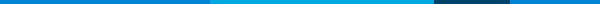 5301 Stevens Creek Blvd, Santa Clara CA 95051, USA

Follow Agilent Careers on:           
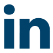 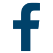 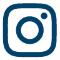 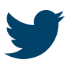 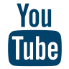 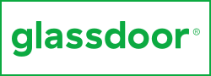 Agilent Home  •  About Agilent  •  Legal  •  Subscriptions5301 Stevens Creek Blvd, Santa Clara CA 95051, USAAgilent is committed to respecting and protecting your privacy. To view the promises that we make to you regarding your personal information, please view Agilent's privacy statement. For questions related to privacy, please send your inquiry to privacy_advocate@agilent.com. If you prefer not to receive promotional e-mails from Agilent in the future, you can unsubscribe at any time. You can also update your e-mail address,